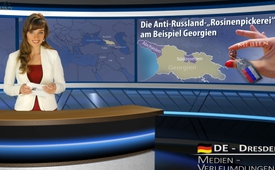 The Anti-Russia-“picking and choosing”: example Georgia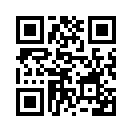 Ladies and gentlemen, good evening. Again and again one notices how the established media succeed in picking anti-Russia voices and choosing to report against Russia. But looking at it more closely, these agitating voices against Russia often can’t be confirmed or even debunked. The Swiss newspaper “Neue Zürcher Zeitung” seems not to lag behind in this anti-Russia and anti-Putin "picking and choosing".The Anti-Russia-“picking and choosing”: example Georgia

Ladies and gentlemen, good evening. Again and again one notices how the established media succeed in picking anti-Russia voices and choosing to report against Russia. But looking at it more closely, these agitating voices against Russia often can’t be confirmed or even debunked. The Swiss newspaper “Neue Zürcher Zeitung” seems not to lag behind in this anti-Russia and anti-Putin "picking and choosing". The “Neue Zürcher Zeitung, Sunday edition” published an alleged "confession of an injured Russian tank driver" on March 3, 2015. It should confirm that- I quote: "The Russian Army wages the war in Eastern Ukraine." Along with several contradictions which raise questions in this report of the NZZ, a counter-voice from the head of the French military secret service should be mentioned here. General Christophe Gomart said on March 25 that indeed Russian soldiers had been seen in Ukraine but that it had never been a Russian invasion. Gomart literally said: "There were no activities of the Russians which give rise to prepare for a military intervention." 
Let’s turn however to another example of anti-Russia-“picking and choosing” that also appeared in the "Neue Zürcher Zeitung, Sunday Edition". The NZZ let the first defence secretary of Georgia, Tinatin Khidasheli, have a say. She warns: "The Russian aggressions against the neighbouring countries will continue on if the West does not oppose it." Once again the NZZ implies that Russia is waging war in Eastern Ukraine like in Georgia seven years ago. Russia supposedly occupied the Georgian provinces Abkhazia and South Ossetia. This gave occasion for klagemauer.tv to investigate if Russia really waged war in Georgia in 2008 and occupied the Georgian provinces. For this reason, a brief review follows here on the history of Georgia and its provinces Abkhazia and South Ossetia: – Within the Soviet Union Abkhazia and South Ossetia were granted the status of an autonomous republic. – After the collapse of the Soviet Union in the early 90s most republics declared their independence, among them South Ossetia and Abkhazia which had been assimilated into Georgia by force under Stalin. – The Abkhazians never had anything to do with Georgia, they don’t have a common language or writing – except that both do understand Russian. Georgia disliked Abkhazia’s declaration of independence so much that it led to a brutal war in 1992 and 1993. – Despite extreme inferiority, the Abkhazians were able to defeat the Georgian troops. Since then they have been protected by Russian peacekeeping forces. Georgia considers Abkhazia to be a "renegade province". – In the year 2008 the Georgian president Saakashvili tried to reconquer Abkhazia, with the attack on South Ossetia at the same time. Almost 2000 civilians were said to have been killed. – This war ended within a few days when Russian troops came to help Abkhazia and South Ossetia and drove back the assailants. Russia justified the deployment of troops as assistance in order to protect the civilians and their own peacekeeping troops from the Georgian attack. –
Because the West meanwhile had acknowledged Kosovo as an autonomous state against the will of Serbia and this was considered a precedent, in return Abkhazia and South Ossetia were acknowledged as states by Russia. 
So far the historical incidents speak for themselves. The former Georgian ambassador Erosi Kitsmarishvili confirmed these statements. He said, I quote: "The Georgian president Saakaschwili wanted this war, he prepared for it over the last four years." 
Everything points to the fact that a long war between the Georgian army and the militia units of South Ossetia was able to be avoided through Russia’s intervention. Untold suffering and bloodshed could be averted through this.
Ladies and gentlemen, you can see that it is worthwhile to take a second look at the "anti-Russia picking and choosing" by mainstream media such as the NZZ. Often a completely different picture unfolds than the one the media wants to present. Often facts are withheld completely or partly if only one can accuse Russia and Putin of aggression. If only one can continue to agitate and justify more resolute action against Russia.
Therefore please help to debunk this “picking and choosing" - reporting against Putin and Russia which is supposed to justify a war in the end.

Thank you very much, see you next time.from D. D.Sources:www.nzz.ch/international/wir-wussten-es-geht-in-die-ukraine-1.18494340

www.nzz.ch/nzzas/nzz-am-sonntag/putin-wird-sich-nicht-mit-der-ukraine-begnuegen-1.18561823

http://deutsche-wirtschafts-nachrichten.de/2015/04/12/franzoesischer-geheimdienst-russland-plante-nie-eine-invasion-in-der-ukraine/

http://alles-schallundrauch.blogspot.com/2013/07/gerard-depardieu-besucht-abchasien.html#ixzz3d39pRtK6

http://alles-schallundrauch.blogspot.com/2011/08/warum-abchasien-das-recht-hat.html#ixzz3d3AixFCX

http://alles-schallundrauch.blogspot.com/2008/11/georgien-hat-den-krieg-angefangen-sagt.html#ixzz3d3FHoQQ1

https://de.wikipedia.org/wiki/Kaukasuskrieg_2008

http://de.sputniknews.com/politik/20150609/302691261.htmlThis may interest you as well:---Kla.TV – The other news ... free – independent – uncensored ...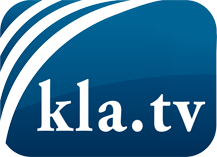 what the media should not keep silent about ...Little heard – by the people, for the people! ...regular News at www.kla.tv/enStay tuned – it’s worth it!Free subscription to our e-mail newsletter here: www.kla.tv/abo-enSecurity advice:Unfortunately countervoices are being censored and suppressed more and more. As long as we don't report according to the ideology and interests of the corporate media, we are constantly at risk, that pretexts will be found to shut down or harm Kla.TV.So join an internet-independent network today! Click here: www.kla.tv/vernetzung&lang=enLicence:    Creative Commons License with Attribution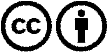 Spreading and reproducing is endorsed if Kla.TV if reference is made to source. No content may be presented out of context.
The use by state-funded institutions is prohibited without written permission from Kla.TV. Infraction will be legally prosecuted.